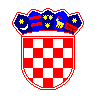 REPUBLIKA HRVATSKA SISAČKO-MOSLAVAČKA ŽUPANIJAOPĆINA DVOR OPĆINSKO VIJEĆEKLASA: 021-05/20-01/02URBROJ. 2176/08-02-20-03Dvor, 03. srpnja 2020. Temeljem članka 32. Statuta Općine Dvor (“Službeni vjesnik”, broj 31/09, 13/10, 15/13, 30/14, 19/18 i 09/20), S A Z I V A M28. sjednicu Općinskog vijeća Općine Dvorkoja će se održati u petak, 17. srpnja 2020. godine s početkom u 14:00 sati u vijećnici Općine Dvor, Trg bana Josipa Jelačića 10, Dvor.Za sjednicu predlažem slijedeći Dnevni red:1.	Usvajanje zapisnika sa prethodne sjednice;2.	Donošenje Godišnjeg obračuna proračuna Općine Dvor za 2019. godinu3.	Donošenje Zaključka po podnesenom Izvještaju o radu načelnika za period 01.01.2020. – 30.06.2020.4.	Donošenje Odluke o razrješenju predsjednika Odbora za proračun I financije Općinskog vijeća Općine Dvor5.	Donošenje Odluke o imenovanju predsjednika Odbora za proračun I financije Općine Dvor6.	UiH – obavijest o početku radova – informacija vijećnicima7.	Institut društvenih znanosti Ivo Pilar – analiza stavova javnosti – informacija vijećnicimaPredsjednik Općinskog vijeća    Stjepan Buić